contrôle n°2/4  de  svt                    Prof 2eme année APIC                          année scolaire : 2019/2020Nom et prénom :…………………….. …………….           N° d’ordre  :   …          Durée / 1 heure	Restitution des connaissances (08points)Exercice 1 : Définir les termes suivants :**Volcan éffusif : ……………………………………………………………………………………………...................                               …………………………………………………………………………………………….................... ** La lave :  ……………………………………………………………………………………………………………………..                       ………………………………………………………………………………………………………………………Exercice 2 : Pour Chaque Question ? choisir la ou les bonnes réponses :    - Une éruption éffusive se caractérisée par :Une courte coulée de lave fluide .Une longue coulée de lave fluide.Une très grande quantité de gaz brȗlants et de projections.Les roches magmatiques :Sont toutes des roches volcaniques.Sont toutes des roches plutoniques.Ont toutes une structure grenue.Sont issues du magma.Exercice 3 : Mettre les évenements décrits ci – dessous dans l’ordre où ils se déroulent : a – Montée du magma de la chambre magmatique vers la surface . b- Accumulation dans une chambre magmatique du magma formé en profondeur . c- Fusion des roches situées à une grande profondeur sous un édifice volcanique . d – Refroidissement d’une coulée de de lave .            ………     	………      .                         ………                           ………     Raisonnement scientifique et communication écrite et graphique (12pointsExercice 1 : Le document suivant représente deux types de volcans observés en deux zones différentes de la profondeur de la terre .Legender les numéros suivants :1 - ……………………………….           //    2- ………………………………………….3- ………………………………..           //    4- ………………………………………….Quel est le type d’ éruption de chacun des volcans  ci-dessous ( éffusif ou explosif )A : ………………………………………………….               B : ………………………………………………..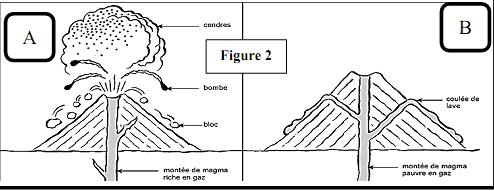 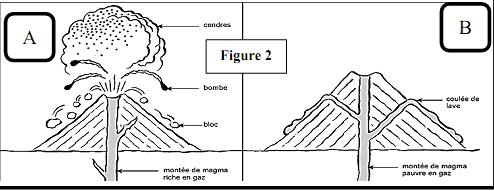 Cocher la bonne réponse :Exercice 2 :  Le document suivant représente un phénomène géologique :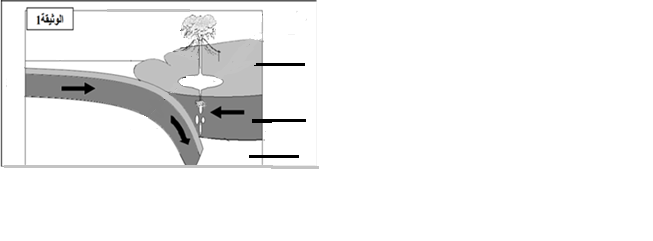 Remarque :       Un point sera ajouté à toute feuille propre et bien présentée .      VolcanVolcan AVolcan B     La laveVisqueuse                  fluideVisqueuse                     fluide  Composition   en silice70 ℅                              50℅70 ℅                              50℅  Quantité de   gaz solublesForte                              FaibleForte                              Faible